I Всероссийский конкурс мастер-классов «Весенняя фантазия»Тема: «8 марта своими руками».Мастер-класс по созданию праздничной  картины   к празднику«8 Марта».Рисование  с элементами аппликации«Букет для мамы».Автор: Бессонова Ирина Геннадьевна, воспитатель  1 младшей группы МБДОУ-детский сад №100Март 2014 годг. Екатеринбург.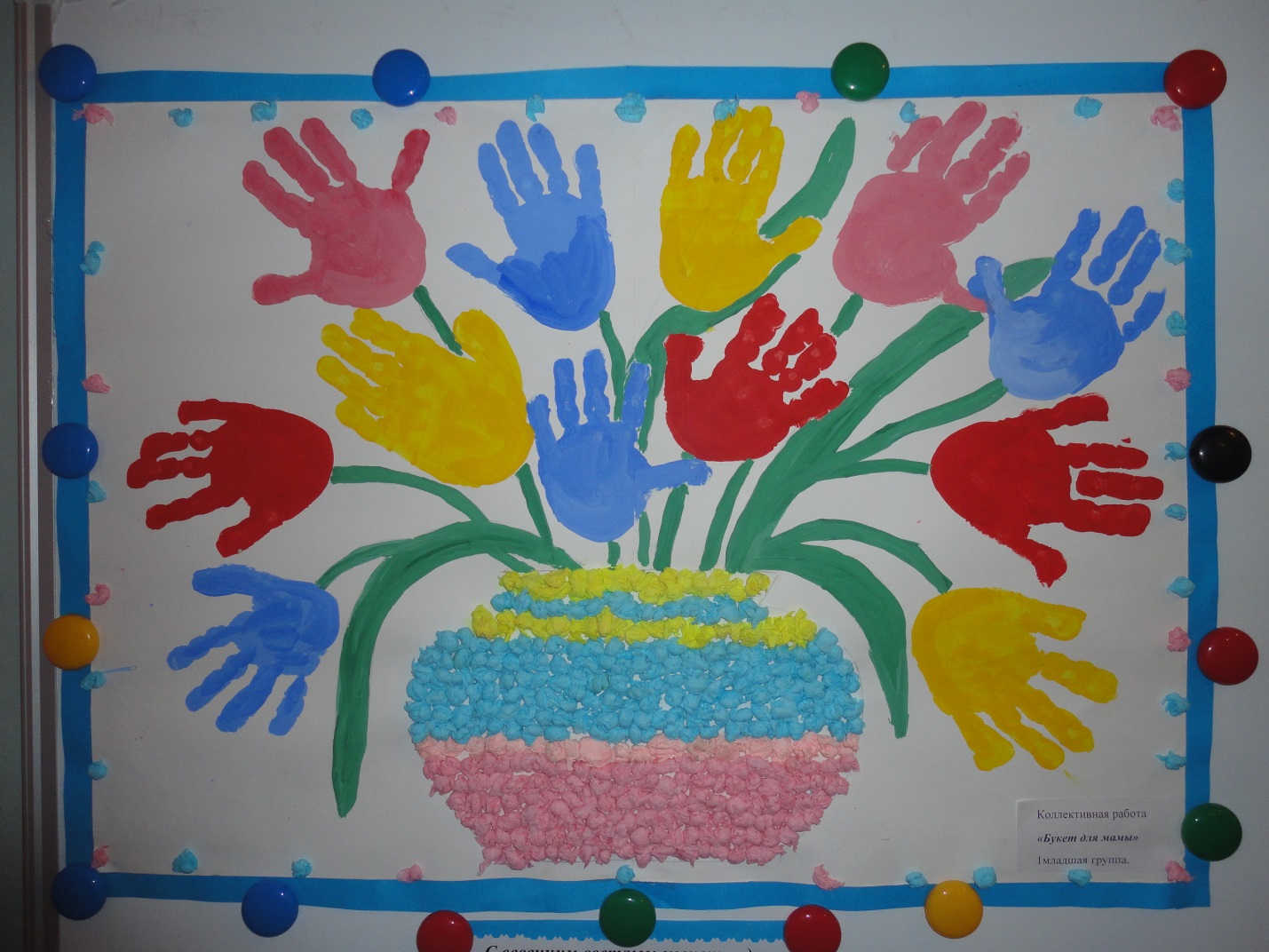 Описание работы: Мастер-класс предназначен для изготовления с детьми от 2 лет интересных поделок из обычных бумажных  салфеток (бумажная пластика) и рисования ладошками (монотипия). Назначение: Изготовление  праздничной картины – поздравления  для мам к празднику «8 марта».Цель: Познакомить детей  с техникой работы с салфетками.Задачи:  Создание красивой коллективной композиции в сотворчестве с воспитателем. Развитие мелкой моторики рук, развитие умения  раскатывать салфетки  круговыми движениям.  Рисование  цветов нетрадиционными способами рисования – рисование ладошками (монотипия). Развитие цветового восприятия, воображения, мышления, привитие  эстетического вкуса. Развитие интереса к аппликации. Воспитание  у детей чувства глубокой любви и привязанности к самому близкому и родному человеку – маме.«Мама — первое слово, Главное слово в каждой судьбе. Мама жизнь подарила, Мир подарила мне и тебе.»(Песня из к/ф «Мама»)Материал:Краски-гуашь, кисточка.Салфетки бумажные разного цвета.Ножницы.Клеящий карандаш.Карандаш простой.Большой лист белой бумаги .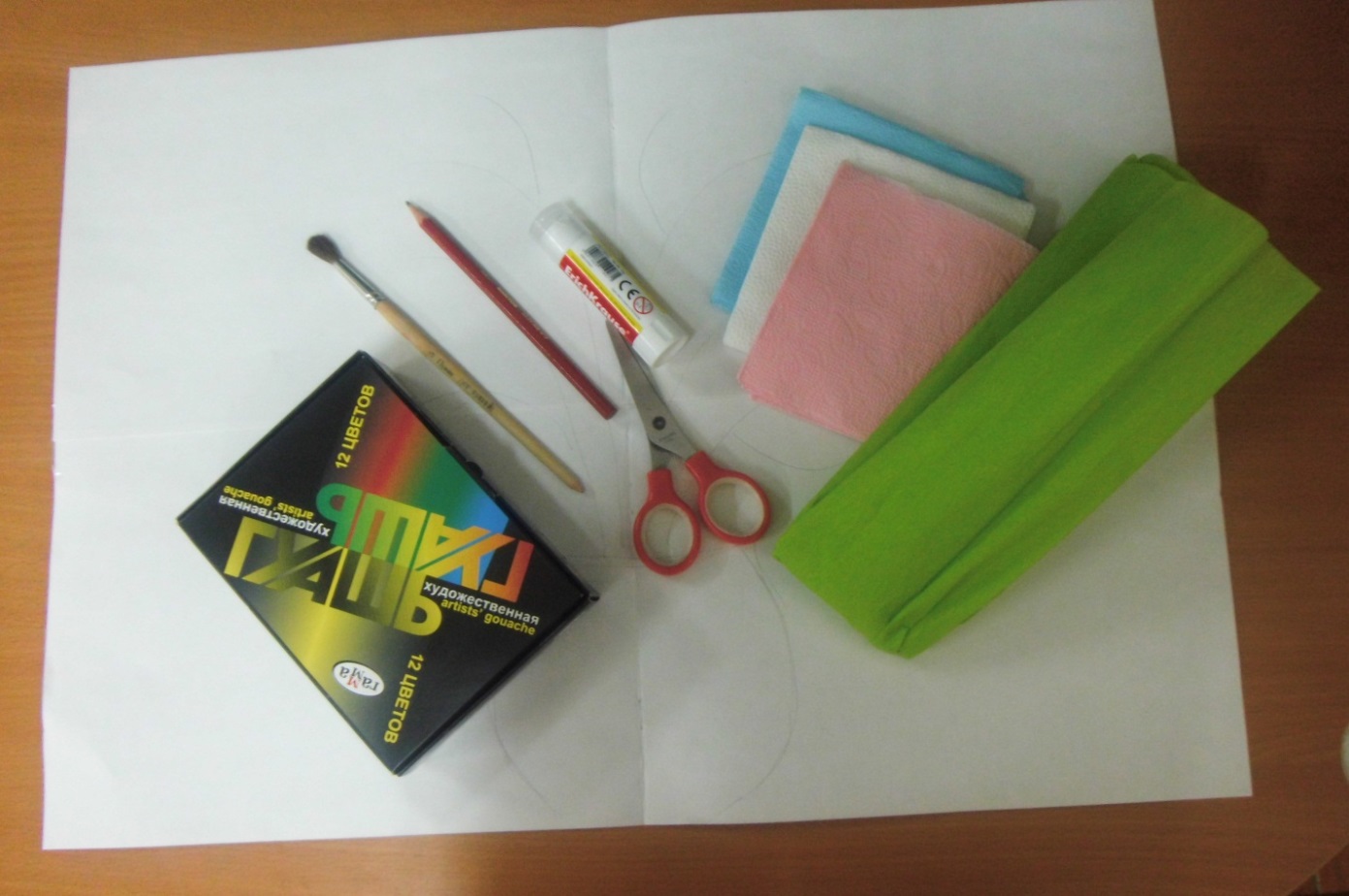 Пошаговый процесс работы:1.На большом листе бумаге ( а лучше на листе ватмана) сделать набросок вазы простым карандашом.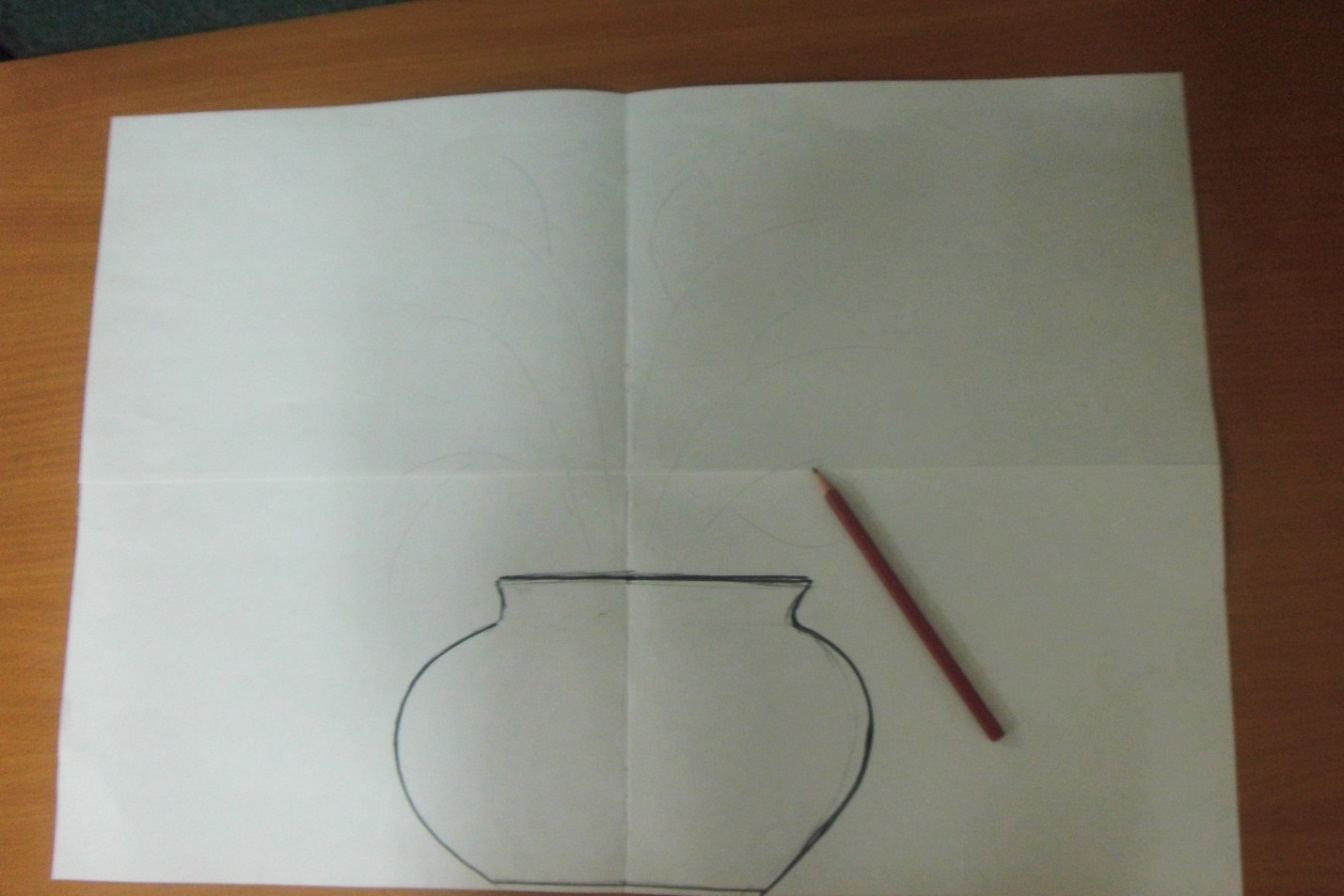 2.Ладошки раскрасить в разный цвет.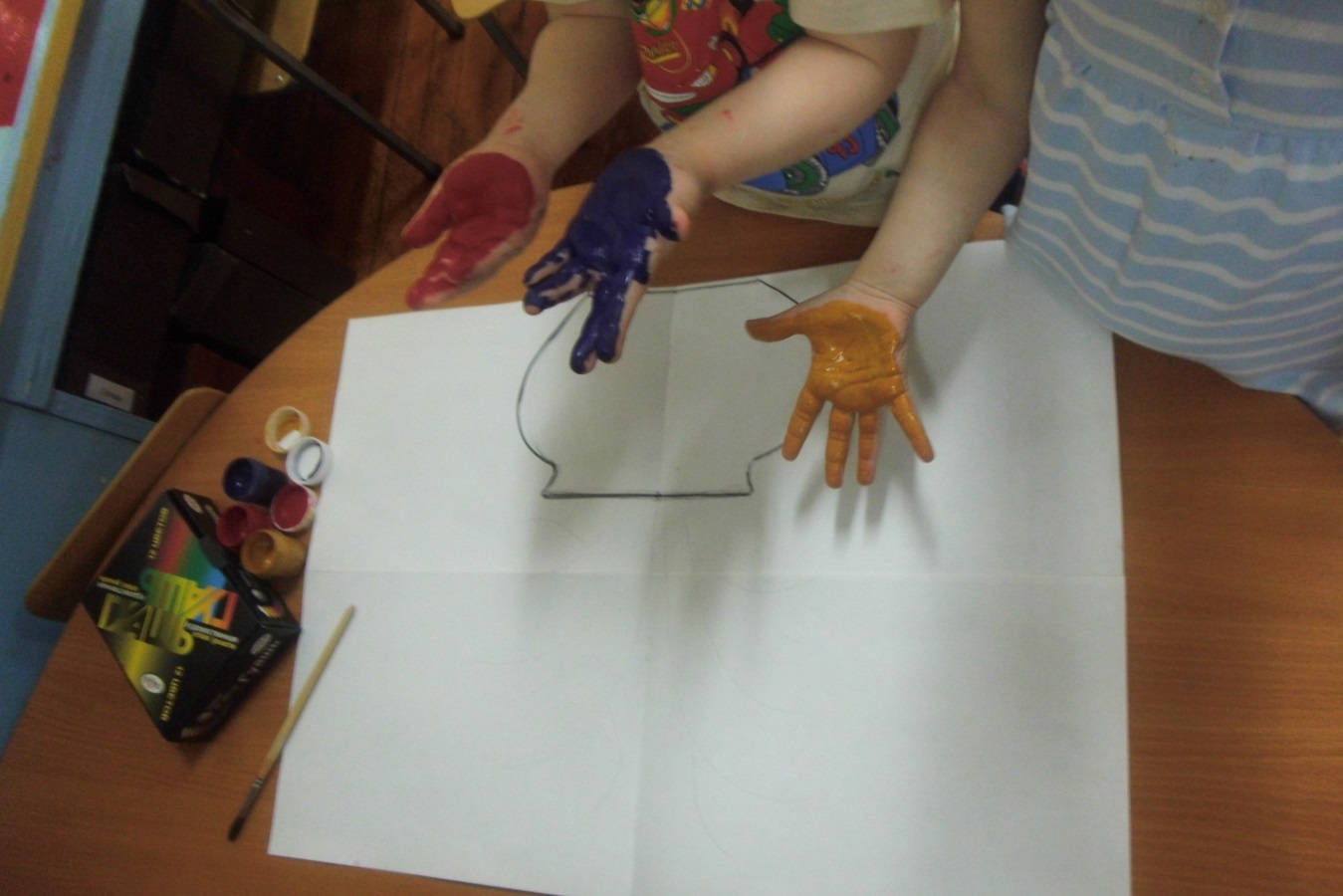 3.При помощи ладошек нарисовать «цветы»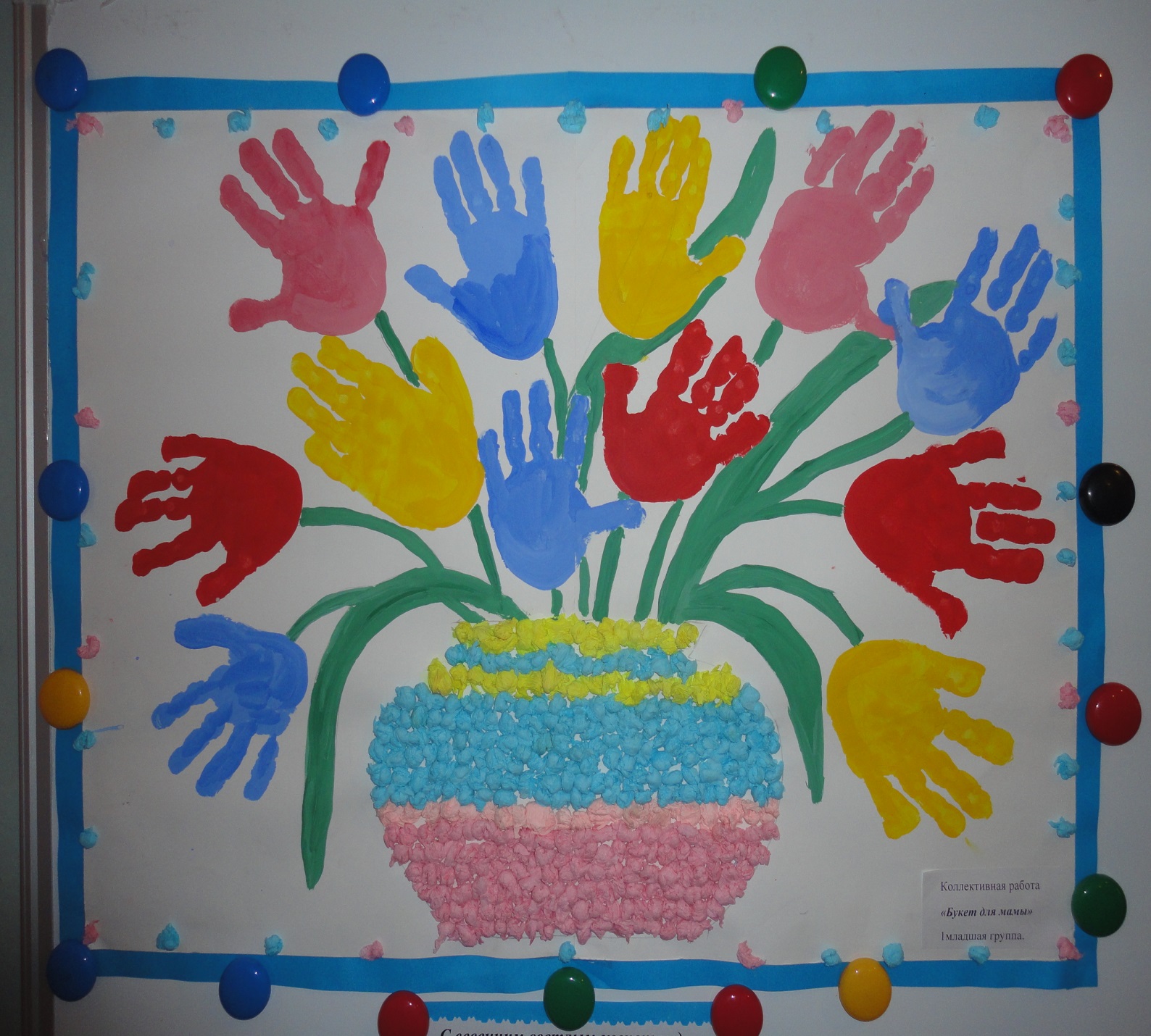 4.Для удобства и быстроты можно заранее нарезать салфетки на маленькие квадратики и разложить по цветам .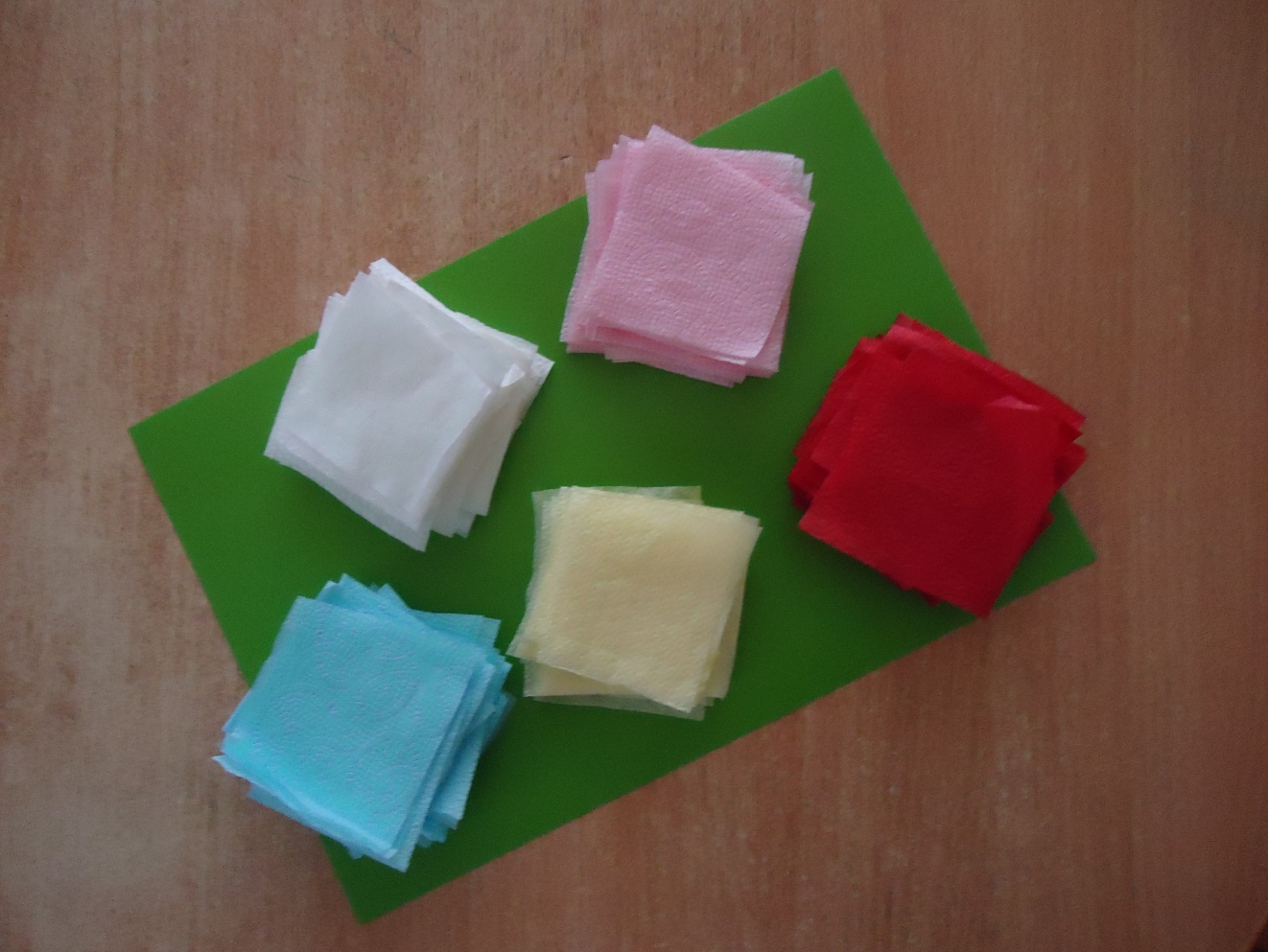 5. Скатываем кусочки салфеток   в плотные комочки. 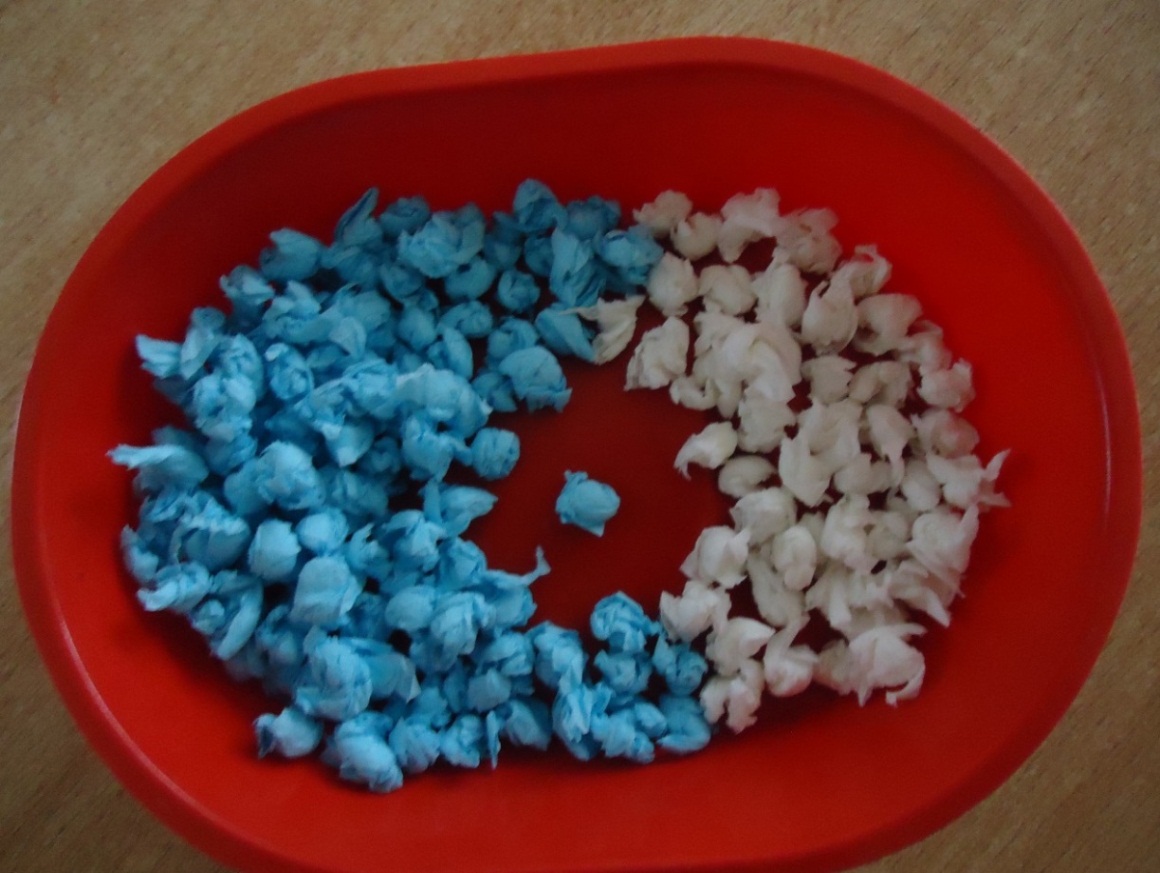 6. На контур вазы приклеиваем разноцветные комочки. Края «картины» украшаем  тоже комочками из салфеток.Дорисовываем стебельки и листья зелёной краской.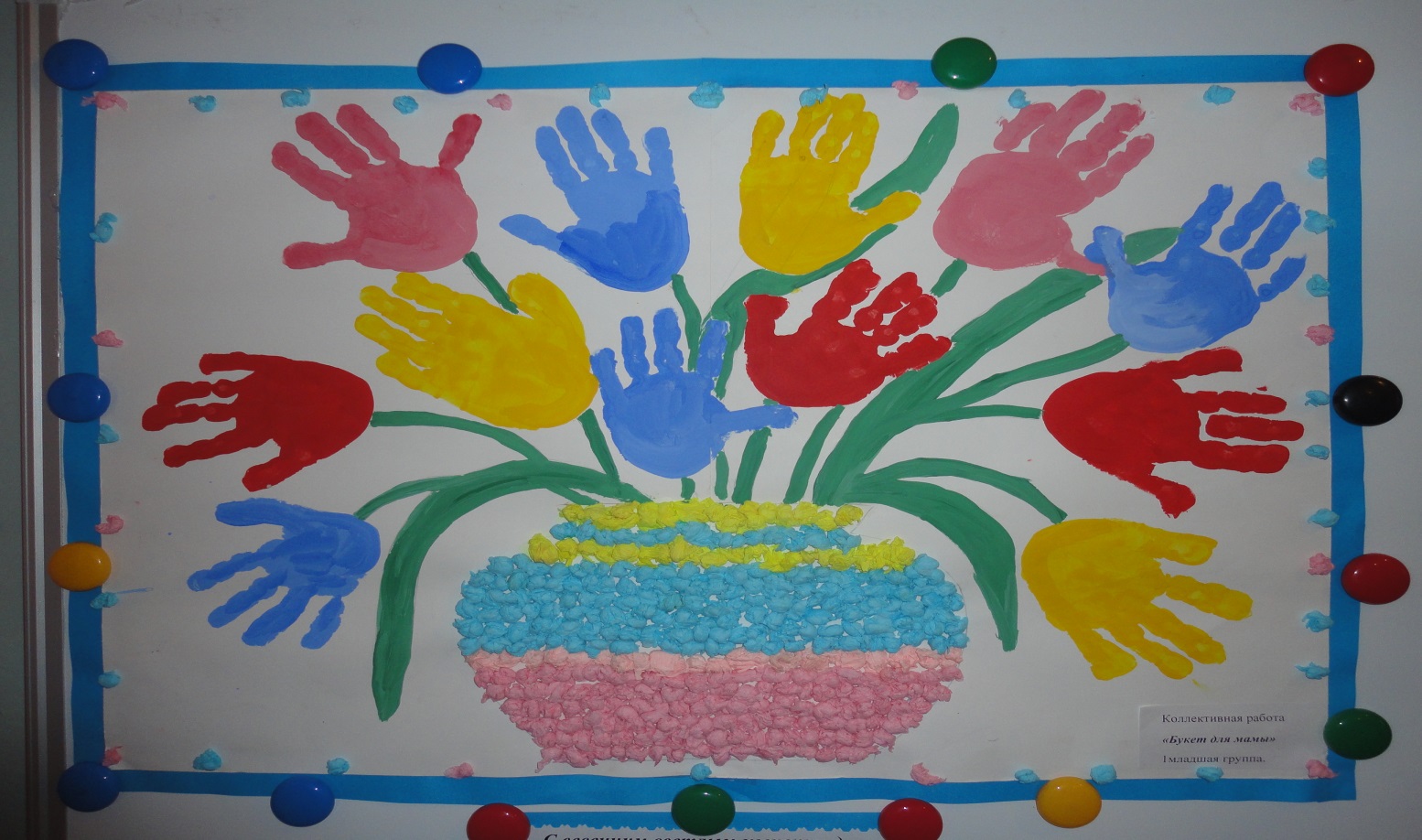 Всё –  «Букет для мамы» готов!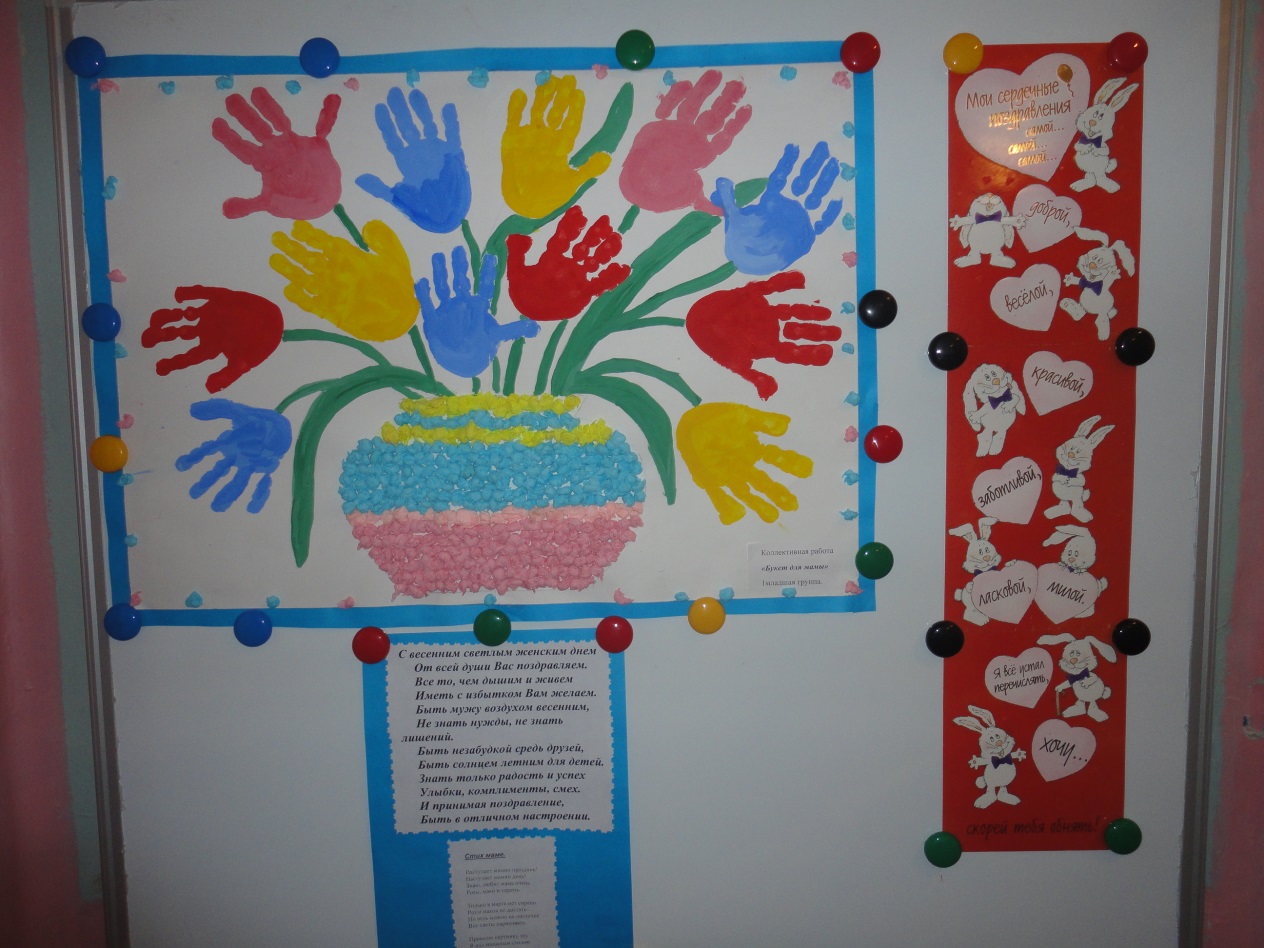                             Маму я свою люблю,                           Ей подарок подарю.                           Я подарок сделала сама                           Из бумаги с красками.                           Маму я поздравлю,                           Обнимая ласково!Мамочка, с праздником!Управление образования Администрации города ЕкатеринбургаОтдел образования Администрации Кировского районаМуниципальное бюджетное дошкольное образовательное учреждение – детский сад №100620041, г. Екатеринбург, ул. Уральская, 48А тел/факс: (343)341-63-60, e-mail: kgarden100@mail.ru